ОПИСАНИЕ КОМПЕТЕНЦИИ«Водные технологии»2024 г.Наименование компетенции: Водные технологииФормат участия в соревновании: индивидуальныйОписание компетенции.-   Область профессиональной деятельности выпускников: организация и проведение работ по эксплуатации сооружений и сетей водоснабжения и водоотведения, очистке природных и сточных вод.-  Специальность специалиста по водоснабжению и водоотведению на рынке труда пользуется устойчивым спросом. Время от времени ощущается дефицит специалистов данного профиля. Высокопрофессиональные специалисты высоковостребованы как в сфере ЖКХ, так и в специализированных организациях, эксплуатирующих водотехнические сооружения. Востребованность специальности – высокая, так как объектов и объемов работы становится больше, квалифицированных специалистов с каждым годом меньшеНормативные правовые актыПоскольку Описание компетенции содержит лишь информацию, относящуюся к соответствующей компетенции, его необходимо использовать на основании следующих документов:ФГОС СПО.Приказ Министерства образования и науки РФ от 10 января 2018 г. № 3 "Об утверждении федерального государственного образовательного стандарта среднего профессионального образования по специальности 08.02.04 Водоснабжение и водоотведение"Федеральный государственный образовательный стандарт
среднего профессионального образования по специальности 08.02.04 Водоснабжение и водоотведениеПрофессиональный стандарт;ЕТКСУтвержден Постановлением Государственного комитета СССР по труду и социальным вопросам и Секретариата ВЦСПС от 31 января 1985 г. N 31/3-30Раздел «Водопроводно-канализационное хозяйство»Работы и профессии рабочиx:
- Водораздатчик;
- Коагулянщик;
- Обходчик водопроводно-канализационной сети;
- Озонаторщик;
- Оператор водозапорных сооружений;
- Оператор дистанционного пульта управления в водопроводно-канализационном хозяйстве;
- Оператор на аэротенках;
- Оператор на биофильтрах;
- Оператор на иловых площадках;
- Оператор на метантенках;
- Оператор на отстойниках;
- Оператор на песколовках и жироловках;
- Оператор на решетке;
- Оператор очистных сооружений;
- Оператор на фильтрах;
- Оператор на эмшерах;
- Оператор полей орошения и фильтрации;
- Оператор сооружений по удалению осадка;
- Оператор пульта управления оборудованием жилых и общественных зданий;
- Оператор установок по обезвоживанию осадка;
- Оператор установки по сушке осадка;
- Оператор установок по обезвоживанию осадка;
- Оператор установки по сушке осадка;
- Оператор хлораторной установки;
- Слесарь аварийно-восстановительных работ.Отраслевые/корпоративные стандартыКвалификационные характеристики (профессиограмма)ОКПР 14571 Монтажник наружных трубопроводов - 3 разряд.ОКПР 19756 Электрогазосварщик - 3 разряд.ГОСТы ГОСТ 21.601-2011 - Правила выполнения рабочей документации внутренних систем водоснабжения и канализации.
ГОСТ 21.704-2011 - Правила выполнения рабочей документации наружных сетей водоснабжения и канализации.
ГОСТ 21.205-93 - Условные обозначения элементов санитарно-технических систем.
ГОСТ 3262-75 - Трубы стальные водогазопроводные.
ГОСТ 6482-2011 - Трубы железобетонные безнапорные.
ГОСТ 10704-91 - Трубы стальные электросварные прямошовные.
ГОСТ 18599-2001 - Трубы напорные из полиэтилена.
ГОСТ 31416-2009 - Трубы и муфты хризотилцементные.
ГОСТ ISO 2531-2012 - Трубы, фитинги, арматура и их соединения из чугуна с шаровидным графитом для водо- и газоснабжения.
ГОСТ Р 52134-2003 - Трубы напорные из термопластов и соединительные детали к ним для систем водоснабжения и отопления.
ГОСТ Р 53630-2009 - Трубы напорные многослойные для систем водоснабжения и отопления.
ГОСТ Р 54475-2011 - Трубы полимерные со структурированной стенкой и фасонные части к ним для систем наружной канализации.ГОСТ 5525-88 - Части соединительные чугунные.
ГОСТ 5915-70 - Гайки шестигранные.
ГОСТ 7338-90 - Пластины резиновые и резинотканевые.
ГОСТ 7798-70 - Болты с шестигранной головкой.
ГОСТ 8955-75 - Муфты прямые длинные.
ГОСТ 8957-75 - Муфты переходные.
ГОСТ 8958-75 - Ниппели двойные.
ГОСТ 8959-75 - Гайки соединительные.
ГОСТ 8961-75 - Контргайки.
ГОСТ 8966-75 - Муфты прямые стальные.
ГОСТ 8967-75 - Ниппели стальные.
ГОСТ 8968-75 - Контргайки стальные.
ГОСТ 8969-75 - Сгоны стальные.
ГОСТ 12815-80 - Фланцы арматуры соединительных частей и трубопроводов.
ГОСТ 12820-80 - Фланцы стальные плоские приварные.
ГОСТ 17375-2001 - Отводы крутоизогнутые.
ГОСТ 17376-2001 - Тройники.
ГОСТ 17378-2001 - Переходы.
ГОСТ 19681-94 - Арматура санитарно-техническая водоразборная.
ГОСТ 21485-94 - Бачки смывные и арматура к ним.
ГОСТ 23695-94 - Приборы санитарно-технические стальные эмалированные.
ГОСТ 25297-82 - Установки компактные для очистки поверхностных вод на питьевые нужды.
ГОСТ 25809-96 - Смесители и краны водоразборные.
ГОСТ 30493-96 - Изделия санитарные керамические.
ГОСТ 50851-96 - Мойки из нержавеющей стали.СанПин (указать какие конкретно используются в компетенции)от 28 января 2021 г. N 3 "Об утверждении санитарных правил и норм СанПиН 2.1.3684-21 "Санитарно-эпидемиологические требования к содержанию территорий городских и сельских поселений, к водным объектам, питьевой воде и питьевому водоснабжению, атмосферному воздуху, почвам, жилым помещениям, эксплуатации производственных, общественных помещений, организации и проведению санитарно-противоэпидемических (профилактических) мероприятий" СП (СНИП)СП 30.13330.2020 - Внутренний водопровод и канализация зданий (Актуализированная редакция СНиП 2.04.01-85)
СП 31.13330.2012 - Водоснабжение. Наружные мети и сооружения (Актуализированная редакция СНиП 2.04.02-84)
СП 32.13330.2012 - Канализация. Наружные сети и сооружения (Актуализированная редакция СНиП 2.04.03-85)
СП 10.13130.2012 - Внутренний противопожарный водопровод (Требования пожарной безопасности)СП 8.13130.2009 - Источники наружного противопожарного водоснабжения (Требования пожарной безопасности)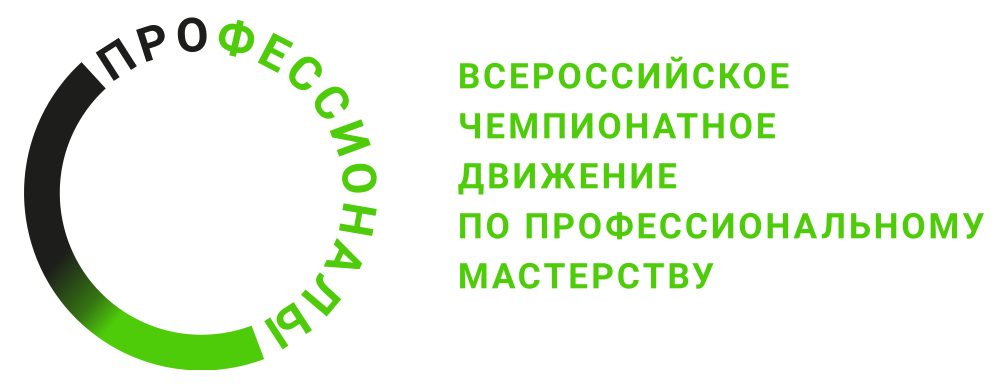 16.015 Профессиональный стандарт «Специалист по эксплуатации водозаборных сооружений», утвержден приказом Министерства труда и социальной защиты Российской Федерации от 11 апреля 2014 г. № 245н (зарегистрирован Министерством юстиции Российской Федерации 27 мая 2014 г., регистрационный № 32459) с изменениями, внесенными приказом Министерства труда и социальной защиты Российской Федерации от 12 декабря 2016 г. № 727н (зарегистрирован Министерством юстиции Российской Федерации 13 января 2017 г., регистрационный № 45230) 16.016 Профессиональный стандарт «Специалист по эксплуатации очистных сооружений водоотведения», утвержден приказом Министерства труда и социальной защиты Российской Федерации от 11 апреля 2014 г. № 232н (зарегистрирован Министерством юстиции Российской Федерации 29 мая 2014 г., регистрационный № 32484) с изменениями, внесенными приказом Министерства труда и социальной защиты Российской Федерации от 12 декабря 2016 г. № 727н (зарегистрирован Министерством юстиции Российской Федерации 13 января 2017 г., регистрационный № 45230) 16.013 Профессиональный стандарт «Специалист по эксплуатации насосных станций водопровода», утвержден приказом Министерства труда и социальной защиты Российской Федерации от 11 апреля 2014 г. № 247н (зарегистрирован Министерством юстиции Российской Федерации 2 июня 2014 г., регистрационный № 32533) с изменениями, внесенными приказом Министерства труда и социальной защиты Российской Федерации от 12 декабря 2016 г. № 727н (зарегистрирован Министерством юстиции Российской Федерации 13 января 2017 г., регистрационный № 45230) 16.007 Профессиональный стандарт «Специалист по эксплуатации станций водоподготовки», утвержден приказом Министерства труда и социальной защиты Российской Федерации от 11 апреля 2014 г. № 227н (зарегистрирован Министерством юстиции Российской Федерации 22 мая 2014 г., регистрационный № 32394) с изменениями, внесенными приказом Министерства труда и социальной защиты Российской Федерации от 12 декабря 2016 г. № 727н (зарегистрирован Министерством юстиции Российской Федерации 13 января 2017 г., регистрационный № 45230)№ п/пВиды деятельности/трудовые функции1Разработка технологий и проектирование элементов систем водоснабжения и водоотведения2Эксплуатация сетей и сооружений водоснабжения и водоотведения3Выполнение работ по очистке природных и сточных вод и контролю качественных показателей4Организация работы структурных подразделений5Выполнение работ по одной или нескольким профессиям рабочих, должностям служащих: 14571 Монтажник наружных трубопроводов; 14621 Монтажник санитарно-технических систем и оборудования; 18492 Слесарь по изготовлению узлов и деталей технологических трубопроводов; 18560 Слесарь-сантехник; 19756 Электрогазосварщик